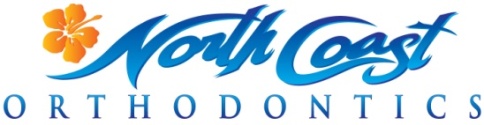 Date ______________		         PATIENT INFORMATION & HEALTH HISTORYName____________________________________  Nickname___________________   M   F   Age____  Birthdate___/___/_____Street Address___________________________________________  City ___________________________  State____  Zip_________Cell Phone __________________________  Home Phone__________________________  Work Phone________________________Email______________________________________________ School (If Applicable)______________________________ Grade____Family Dentist_________________________________________  Family Physician_________________________________________How often do you visit your family dentist?  Never/1st visit only      1-2 times/year      Irregularly      On emergency basisHave we treated any other family members?   Yes   No     If YES, name(s)____________________________________________Please describe your Chief Orthodontic Concerns:___________________________________________________________________Are you currently under the care of a physician?________  If YES, explain_________________________________________________Please check the following: Yes  	 No    	Do you have a heart condition (heart murmur; history of heart attack; rheumatic fever/heart disease, etc.)?  If YES, do you premedicate?   Yes   No  Cardiologist’s Name:_____________________ Phone: ______________ Yes  	 No	Have you ever taken the diet medication Fen-Phen?  If YES, explain_______________________________________ Yes  	 No	Do you have any artificial bones/joints/valves?  If YES, do you premedicate?   Yes   No      Yes  	 No	Do you have any allergies (i.e., food, drug, metal, latex)? If YES, explain ___________________________________ Yes  	 No	Are you currently taking any medications?  If YES, explain_______________________________________________ Yes  	 No    	Have you ever taken bisphosphonates (eg. Fosamax, Actonel, Boniva) to treat bone, blood, or endocrine disorders?		If YES, explain__________________________________________________________________________________ Yes  	 No	Have you ever had any operations or hospital stays?  If YES, explain_______________________________________ Yes  	 No	Have you had any injuries to your head, face or teeth?  If YES, explain_____________________________________ Yes  	 No	Do you have a tendency to faint or become dizzy?  If YES, explain_________________________________________ Yes  	 No	Have you ever had orthodontic treatment in the past?  If YES, explain_____________________________________ Yes  	 No	Do you have any TMJ issues (eg. pain, clicking or popping)?  If YES, explain_________________________________ Yes  	 No	Are you aware of either clenching or grinding of teeth?  If YES, explain_____________________________________ Yes  	 No	Do you have difficulty breathing through your nose?  If YES, explain_______________________________________ Yes  	 No	Have you ever, or do you currently, suck your thumb or finger(s)?  If YES, until what age?_____________________ Yes  	 No	Do you currently have any other oral habits (eg. lip/cheek biting)?  If YES, explain____________________________ Yes  	 No	Do you have speech problems, or are you in speech therapy?  If YES, explain________________________________ Yes  	 No	Have you had your tonsils and/or adenoids removed?  If YES, explain______________________________________ Yes  	 No	Do you have sleep apnea?  If YES, explain____________________________________________________________ Yes  	 No	Have you had permanent teeth removed; or do you have missing/extra teeth?  		If YES, explain__________________________________________________________________________________ Yes  	 No	Do you currently smoke or chew tobacco, or do you have a history of tobacco use?  					If yes, indicate frequency:   Past use only    <10 cigarettes or <2 chews/day    >10 cigarettes or >2 chews/day    Do you have history of, or have you received treatment for any of the following conditions? Please check any that apply: Yes  	 No     Have you had any serious illnesses other that those above?  If YES, explain_________________________________We may require a patient to take Atropine Sulfate to temporarily decrease salivation for placement of appliances or digital scanning of teeth.  Contraindications for taking Atropine Sulfate are glaucoma, pregnancy, asthma, or prolonged use of allergy medications.  I understand the above and I consent to taking Atropine sulfate myself or administering it to my minor child.  [Initial here] ______Signature (Responsible Party)_____________________________ Date_________ If child patient, is child adopted?  Yes  	 No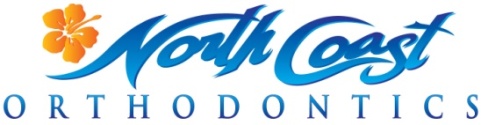 RESPONSIBLE PARTY INFORMATIONPrimary Responsible Party Name  Dr  Mr  Mrs  Ms_________________________  Relationship to Patient______________Street Address___________________________________________  City ___________________________  State____  Zip_________How long at this address?___________  Previous address (if less than 3 years)_____________________________________________Cell Phone___________________________  Home Phone__________________________  Work Phone________________________Email___________________________________________________  Preferred Method of Communication  Email   Regular MailOccupation________________________________  Employer__________________________  Years With Current Employer_______Birthdate_____/_____/_______  SS#______-_____-_______  Marital Status_________________________DENTAL INSURANCE INFORMATIONInsurance Company Name________________________________________   Insurance Company Phone_______________________Dental Insurance ID #__________________________  Group #_______________________  Is this the primary policy?   Yes   No  Secondary Responsible Party Name  Dr  Mr  Mrs  Ms________________________ Relationship to Patient_____________Street Address___________________________________________  City __________________________  State____  Zip__________How long at this address?___________  Previous address (if less than 3 years)_____________________________________________Cell Phone___________________________  Home Phone__________________________  Work Phone________________________Email___________________________________________________  Preferred Method of Communication  Email   Regular MailOccupation_________________________________  Employer__________________________  Years With Current Employer______Birthdate_____/_____/_______  SS#______-_____-_______  Marital Status_________________________SECONDARY DENTAL INSURANCE INFORMATIONInsurance Company Name________________________________________   Insurance Company Phone_______________________Dental Insurance ID #__________________________  Group #________________________ Is this the primary policy?   Yes   No  In an effort to establish the demographic makeup of our orthodontic families, could you please provide the names, gender, ages, and birthdates of any other family members living at the same address:Name_________________________________________________     M   F   Age____  Birthdate____/____/______Name_________________________________________________     M   F   Age____  Birthdate____/____/______Name_________________________________________________     M   F   Age____  Birthdate____/____/______Name_________________________________________________     M   F   Age____  Birthdate____/____/______Unencrypted email is not a secure form of communication. There is some risk that any individually identifiable health information and other sensitive or confidential information that may be contained in such email may be misdirected, disclosed to or intercepted by, unauthorized third parties. However, you may consent to receive email from us regarding your treatment.  We will use the minimum necessary amount of protected health information in any communication. Our first email to you will verify the email address you provide.  Please check the box that applies:I consent and accept the risk in receiving treatment-related information via email. I understand I can withdraw my consent at any time. My email address is _______________________.I consent only to receiving appointment reminders via email or text. I understand I can withdraw my consent at any time. My email address is _______________________.I do not consent to receiving any information via email. I understand that I can change my mind and provide consent later.Emergency Contact Name_________________________  Phone___________________  Relationship to Patient_________________Signature (Responsible Party)______________________________  Date_________ Diabetes: Is it  well controlled  moderately controlled  poorly controlled? Periodontal (gum) disease Hepatitis or any liver disease Prolonged bleeding Disease of the eyes (i.e., glaucoma) Asthma Cancer or tumor High or low blood pressure Epilepsy HIV / AIDS Tuberculosis Osteoporosis      